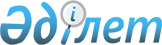 О внесении изменения в постановление акимата Алгинского района Актюбинской области от 28 июня 2018 года № 274 "Об определении перечня должностей специалистов в области социального обеспечения и культуры являющихся гражданскими служащими и работающих в сельской местности"Постановление акимата Алгинского района Актюбинской области от 11 января 2024 года № 8. Зарегистрировано Департаментом юстиции Актюбинской области 17 января 2024 года № 8485
      Акимат Алгинского района ПОСТАНОВЛЯЕТ:
      1. Внести в постановление акимата Алгинского района Актюбинской области от 28 июня 2018 года № 274 "Об определении перечня должностей специалистов в области социального обеспечения и культуры являющихся гражданскими служащими и работающих в сельской местности" (зарегистрированное в Реестре государственной регистрации нормативных правовых актов за № 3-3-174) следующее изменение:
      приложение к указанному постановлению изложить в новой редакции, согласно приложению к настоящему постановлению.
      2. Настоящее постановление вводится в действие по истечении десяти календарных дней после дня его первого официального опубликования. Перечень должностей специалистов в области социального обеспечения и культуры являющихся гражданскими служащими и работающих в сельской местности
      Расшифровка аббревиатур:
      ГУ – государственные учреждения;
      ГКП – государственные казенные предприятия.
					© 2012. РГП на ПХВ «Институт законодательства и правовой информации Республики Казахстан» Министерства юстиции Республики Казахстан
				
      Аким Алгинского района 

Н. Ержанов

      "СОГЛАСОВАНО" Алгинская районная территориальная избирательная комиссия
Приложение к Постановлению акимата Алгинского района от 11 января 2024 года № 8Приложение к Постановлению акимата Алгинского района от 24 июня 2018 года № 274
№
Наименование должностей
Должности специалистов в сфере социального обеспечения
Должности специалистов в сфере социального обеспечения
1
Специалист высшего уровня квалификации ГУ высшей категории: социальный работник по уходу за престарелыми и лицами с инвалидностью, социальный работник по уходу за детьми с инвалидностью и лицами с инвалидностью старше 18 лет с психоневрологическими заболеваниями
2
Специалист высшего уровня квалификации ГУ первой категории: социальный работник по уходу за престарелыми и лицами с инвалидностью, социальный работник по уходу за детьми с инвалидностью и лицами с инвалидностью старше 18 лет с психоневрологическими заболеваниями
3
Специалист высшего уровня квалификации ГУ второй категории: социальный работник по уходу за престарелыми и лицами с инвалидностью, социальный работник по уходу за детьми с инвалидностью и лицами с инвалидностью старше 18 лет с психоневрологическими заболеваниями
4
Специалист высшего уровня квалификации ГУ без категории: социальный работник по уходу за престарелыми и лицами с инвалидностью, социальный работник по уходу за детьми с инвалидностью и лицами с инвалидностью старше 18 лет с психоневрологическими заболеваниями, ассистент по социальной работе
5
Специалист среднего уровня квалификации ГУ первой категории: социальный работник по уходу за престарелыми и лицами с инвалидностью, социальный работник по уходу за детьми с инвалидностью и лицами с инвалидностью старше 18 лет с психоневрологическими заболеваниями
6
Специалист среднего уровня квалификации ГУ второй категории: социальный работник по уходу за престарелыми и лицами с инвалидностью, социальный работник по уходу за детьми с инвалидностью и лицами с инвалидностью старше 18 лет с психоневрологическими заболеваниями
7
Специалист среднего уровня квалификации ГУ без категории: социальный работник по уходу за престарелыми и лицами с инвалидностью, социальный работник по уходу за детьми с инвалидность и лицами с инвалидностью старше 18 лет с психоневрологическими заболеваниями
Должности специалистов в сфере культуры
Должности специалистов в сфере культуры
1
Руководитель (директор) ГУ и ГКП сельского значения
2
Специалисты высшего уровня квалификации высшей категории ГУ и ГКП: библиограф, библиотекарь, звукорежиссер, культорганизатор (основных служб), руководитель коллектива (кружка), музыкальный руководитель, режиссер, режиссер-постановщик
3
Специалисты высшего уровня квалификации первой категории ГУ и ГКП: библиограф, библиотекарь, звукорежиссер, культорганизатор (основных служб), руководитель коллектива (кружка), музыкальный руководитель, режиссер, режиссер-постановщик
4
Специалисты высшего уровня квалификации второй категории ГУ и ГКП: библиограф, библиотекарь, звукорежиссер, культорганизатор (основных служб), руководитель коллектива (кружка), музыкальный руководитель, режиссер, режиссер-постановщик
5
Специалисты высшего уровня квалификации без категории ГУ и ГКП: библиограф, библиотекарь, звукорежиссер, культорганизатор (основных служб), руководитель коллектива (кружка), музыкальный руководитель, режиссер, режиссер-постановщик, хореограф
6
Специалисты среднего уровня квалификации высшей категории ГУ и ГКП: библиограф, библиотекарь, звукорежиссер, культорганизатор (основных служб), руководитель коллектива (кружка), музыкальный руководитель, режиссер, режиссер-постановщик
7
Специалисты среднего уровня квалификации первой категории ГУ и ГКП: библиограф, библиотекарь, звукорежиссер, культорганизатор (основных служб),руководитель коллектива (кружка), музыкальный руководитель, режиссер, режиссер-постановщик
8
Специалисты среднего уровня квалификации второй категории ГУ и ГКП: библиограф, библиотекарь, звукорежиссер, культорганизатор (основных служб), руководитель коллектива (кружка), музыкальный руководитель, режиссер, режиссер-постановщик
9
Специалисты среднего уровня квалификации без категории ГУ и ГКП: библиограф, библиотекарь, звукорежиссер, культорганизатор (основных служб), руководитель коллектива (кружка), музыкальный руководитель, режиссер, режиссер-постановщик, хореограф